BAB IIIMETODE PENELITIANJenis Penelitian 		 Jenis penelitian yang digunakan penulis dalam penelitian ini adalah penelitian kuantitatif. Menurut Sugiyono (2016: 8) metode penelitian kuantitatif dapat diartikan sebagai metode penelitian yang berlandaskan pada filsafat positif, digunakan untuk meneliti pada populasi atau sampel tertentu, pengumpulan data menggunakan instrument penelitian, analisis data bersifat kuantitatif/statistik, dengan tujuan untuk menguji hipotesis yang telah ditetapkan. Menurut Creswell (2014), penelitian kuantitatif korelasional adalah penelitian dengan menggunakan metode statistik yang mengukur pengaruh antara dua variabel atau lebih. Penelitian bertujuan untuk memberikan penjelasan bagaimana pengaruh variabel bebas yaitu brand image (X1), diversity product (X2), dan kepercayaan produk (X3) terhadap keputusan pembelian (Y) yang merupakan variabel terikat. Tempat dan waktu penelitianTempat Penelitian 	Penelitian ini ditujukan untuk Masyarakat Karangrejo di Kota Grobogan yang memutuskan melakukan pembelian melalui marketplace Shopee. Alasan peneliti memilih masyarakat karangrejo di kota grobogan ini karena ingin mengetahui apa saja yang mampu mempengaruhi pengambilan keputusan pembelian para masyarakat karangrejo di kota grobogan yang memutuskan melakukan pembelian melalui marketplace Shopee.Waktu Penelitian Waktu penelitian dimulai dari bulan februari 2022 hingga april 2022.Populasi dan SampelPopulasi           Populasi merupakan wilayah generalisasi yang terdiri atas obyek/subyek yang mempunyai kualitas dan karakteritik tertentu yang di tetapkan oleh peneliti untuk di pelajari dan kemudian di tarik kesimpulannya Sugiyono (2019: 80). Populasi dalam penelitian ini adalah masyarakat desa karangrejo yang memutuskan untuk melakukan pembelian melalui Marketplace Shopee yang berjumlah 140 orang konsumen, diambil dari dua dusun yang berada di desa karangrejo yaitu dusun kedungwaru dan dusun juworo.Sampel 	 Sampel adalah bagian dari jumlah dan karakteristik yang dimiliki oleh populasi tersebut. Bila populasi besar maka peneliti tidak mungkin mempelajari semua yang ada pada populasi, misalnya karena keterbatasan, dana, tenaga, dan waktu, maka peneliti dapat menggunakan sampel yang diambil dari populasi itu Sugiyono (2016: 81). Teknik pengambilan sampel yang dilakukan pada penelitian ini adalah dengan menggunakan rumus Isaac dan Michael (2013). Ukuran sampel yang layak dalam penelitian adalah antara 30 sampai 500, namun jumlah sampel yang di ambil dalam penelitian ini adalah 100 orang responden dari konsumen yang memutuskan untuk melakukaan pembelian melalui marketlpace Shopee. Karena berdasarkan tingkat keyakinan peneliti bahwa 100 responden telah mewakili jumlah populasi secara keseluruhan.  Rumus perhitungan Isaac dan Michael (2013) sebagai berikut :Keterangan :s : jumlah sampelλ² : Chi kuadrat yang nilainya tergantung derajat kebebasan (dk) dan tingkat taraf kesalahn, dengan dk= 1, taraf 1% maka chi kuadrat = 6,634, taraf kesalahan 5% maka chi kuadrat= 3,841, dan taraf kesalahan 10% maka chi kuadrat= 2,706  d= derajat akurasi yang diekspresikan sebagaai proporsi (0,05)N : jumlah populasi P : Peluang benar = Q : peluang salah = Proporsi populasi= 0,5 		Dengan menggunakan persamaan Isaac dan Michael, maka: 	   s Jadi untuk populasi 140 dengan tingkat kesalahan 5% jumlah sampelnya adalah 100.Teknik Sampling Teknik Sampling yang digunakan dalam penelitian ini adalah purposive sampling.  Purposive sampling menurut (Sugiyono, 2019: 138) adalah teknik penentuan sampel dengan pertimbangan atau menggunakan kriteria tertentu, sehingga data yang diperoleh lebih representatif dengan melakukan proses penelitian yang kompeten dibidangnya. Sampel yang dipilih secara cermat dengan mengambil objek penelitian yang selektif dan mempunyai ciri-ciri spesifik dan mempunyai kriteria sebagai berikut :Responden berdomisili di desa Karangrejo kota Grobogan.Pernah berbelanja di Marketplace Shopee lebih dari 2 kali.Sumber Data Sumber data yang digunakan dalam penelitian ini yakni Data Primer dan Data Sekunder. Menurut Sugiyono (2017: 193) yang dimaksud data primer adalah sumber data yang langsung memberikan data kepada pengumpul data. Sedangkan data sekunder adalah sumber yang tidak langsung memberikan data kepada pengumpul data. Teknik Pengumpulan Data 	Teknik pengumpulan data digunakan untuk mengumpulkan data sesuai tata cara penelitian sehingga diperoleh data yang dibutuhkan. Menurut Sugiyono (2019: 224), teknik pengumpulan data merupakan langkah yang paling strategis dalam penelitian, karena tujuan utama dari penelitian adalah mengumpulkan data. Teknik pengumpulan data dalam penelitian ini menggunakan teknik dokumentasi, observasi, dan kuesioner.Observasi, yaitu proses  mengenali  dan mencatat kejadian serta objek secara relevan Sunyoto (2012).  Observasi dalam  penelitian  ini  dilakukan  melalui pengamatan  kegiatan  sehari-hari  yang dilakukan oleh responden dalam penelitian ini.Dokumentasi, yaitu salah satu metode pengumpulan data kualitatif dengan melihat atau menganalisis dokumen-dokumen yang dibuat oleh subjek sendiri atau oleh orang lain oleh subjek (Haris, 2016:11). Dokumentasi merupakan salah satu cara yang dapat dilakukan peneliti kualitatif untuk mendapatkan gambaran dari sudut pandang subjek melalui suatu media tertulis dan dokumen lainnya yang ditulis atau dibuat langsung oleh subjek yang bersangkutan.Kuesioner, yaitu metode pengumpulan data melalui penyebaran daftar pertanyaan/ kuesioner yang diajukan sehubungan dengan materi penelitian kepada responden yang telah terpilih untuk dijawab,  kemudian dari jawaban setiap pertanyaan tersebut ditentukan skornya dengan menggunakan skala likert. Indikator-indikator Brand image, Diversity Product dan Kepercayaan Produk diukur skala likert yang mempunyai lima tingkat preferensi yang masing-masing memiliki skor 1-5 dengan rincian sebagai berikut :1)	Jawaban Sangat Setuju	 (SS) 	diberi skor 52)	Jawaban Setuju	 	 (S) 	diberi skor 43)	Jawaban Netral 		 (N)	diberi skor 34)	Jawaban Tidak Setuju 	 (TS)	diberi skor 25)	Jawaban Satngat Tidak Setuju (STS) diberi skor 1Wawancara, yaitu metode yang digunakan untuk memperoleh informasi  secara  langsung,  mendalam, tidak terstruktur, dan individual Sunyoto (2012). Wawancara dilakukan terhadap masyarakat karangrejo di kota grobogan yang memutuskan untuk melakukan pembelian melalui marketplace shopee untuk mendapatkan informasi.Studi Pustaka, yaitu gambaran yang menyeluruh tentang suatu informasi yang menjadi referensi penulis dalam melengkapi penelitian ini. Studi Pustaka dapat diperoleh melalui buku-buku ilmiah, karangan ilmiah, buku tahunan, dan laporan penelitian Sugiyono (2019: 201).  Definisi Operasional Variabel 	Definisi operasional variabel Adalah unsur-unsur penelitian yang memberitahukan bagaimana mengukur suatu variabel sehingga dengan pengukuran tersebut dapat diketahui indikator-indikator apa saja sebagai pendukung untuk dianalisa kedalam variabel-variabel tersebut. 	Definisi Operasional variabel dalam penelitian ini yaitu sebagai berikut :Table III. 1Definisi Operasional Variabel dan IndikatorUji Instrumen Uji coba instrumen dilakukan untuk menguji alat ukur yang digunakan apakah valid dan reliabel (Sugiyono, 2019: 363)Uji ValiditasUji validitas digunakan untuk mengukur valid atau tidaknya suatu kuesioner. Instrumen yang valid menunjukkan alat ukur yang digunakan untuk mengukur data tersebut valid, yang berarti instrumen tersebut dapat digunakan untuk mengukur apa yang seharusnya diukur. (Sugiyono, 2019: 193). Metode yang digunakan yaitu dengan mengkorelasikan skor yang diperoleh dari setiap item dengan skor total setiap atribut. Teknik korelasi yang digunakan yaitu pearson product moment correlation:                                 rxy = 	Dimana:r	: koefisien korelasi antara item (x) dengan skor total (y) N 	: banyaknya respondenX 	: skor yang diperoleh dari seluruh itemY 	: jumlah skor yang diperoleh dari seluruh itemΣ XY	: jumlah perkalian X dan YΣ X2   	: jumlah kuadrat dalam skor distribusiX Σ Y2	: jumlah kuadrat dalam skor distribusi YVariabel Keputusan Pembelian	Uji validitas ini dilakukan terhadap 20 responden dengan rumus korelasi bivariate person  dengan program SPSS statistics  20, dengan 5 item pertanyaan ternyata semua item dinyatakan valid. Adapun hasil uji validitas dari variabel keputusan pembelian dapat dilihat dalam tabel dibawah ini :Tabel III. 2
Hasil Uji Validitas Instrumen Keputusan PembelianSumber : Data primer yang diolah 2022	Tabel III.2 menunjukkan bahwa validitas instrumen variabel keputusan pembelian sebanyak 5 butir pertanyaan dengan hasil rhitung > rtabel sebesar 0,197 hal ini berarti seluruh pertanyaan variabel keputusan pembelian valid.Variabel Brand Image 			Uji validitas ini dilakukan terhadap 20 responden dengan rumus korelasi bivariate person  dengan program SPSS statistics  20, dengan 5 item pertanyaan ternyata semua item dinyatakan valid. Adapun hasil uji validitas dari variabel faktor Brand Image dapat dilihat dalam tabel dibawah ini:Tabel III. 3
Hasil Uji Validitas Instrumen Brand ImageSumber : Data primer yang diolah 2022Tabel III. 3 menunjukkan bahwa validitas instrumen variabel Brand Image sebanyak 5 butir pertanyaan dengan hasil rhitung > rtabel sebesar 0,197 hal ini berarti seluruh pertanyaan variabel Brand Image valid.Variabel Diversity Product 	 Uji validitas ini dilakukan terhadap 20 responden dengan rumus korelasi bivariate person  dengan program SPSS statistics  20, dengan 5 item pertanyaan ternyata semua item dinyatakan valid. Adapun hasil uji validitas dari variabel Diversity Product dapat dilihat dalam tabel dibawah ini :Tabel III. 4
Hasil Uji Validitas Instrumen Diversity ProductSumber : Data primer yang diolah 2022Tabel III. 4 menunjukkan bahwa validitas instrumen variabel Diversity Product sebanyak 5 butir pertanyaan dengan hasil rhitung > rtabel sebesar 0,197 hal ini berarti seluruh pertanyaan variabel Diversity Product valid.Variabel Kepercayaan Produk	       Uji validitas ini dilakukan terhadap 20 responden dengan rumus korelasi bivariate person  dengan program SPSS statistics  20, dengan 5 item pertanyaan ternyata semua item dinyatakan valid. Adapun hasil uji validitas dari variabel Kepercayaan Produk dapat dilihat dalam tabel dibawah ini :Tabel III. 5
Hasil Uji Validitas Instrumen Kepercayaan ProdukSumber : Data primer yang diolah 2022Tabel III. 5 menunjukkan bahwa validitas instrumen variabel Kepercayaaan produk sebanyak 5 butir pertanyaan dengan hasil rhitung > rtabel sebesar 0,197 hal ini berarti seluruh pertanyaan variabel Kepercayaan valid.Uji Reliabilitas 	Pengujian reliabilitas dilakukan dengan menggunakan metode alpha cronbach. Kusioner dikatakan andal apabila koefisien reliabilitas bernilai positif dan lebih besar daripada 0,7. Penelitian ini akan menggunakan rumus koefisien Cronbach Alpha :			r11 =[  ][1-  ]Keterangan:r11	: reliabilitas instrumenk	: banyaknya butir pernyataan Σσ2	: jumlah butir pernyataanσ21	: varians total 	Koefisien alpha dapat dikatakan reliabel ketika nilai Cronbach Alpha > 0,6. Perhitungan data tersebut akan dilakukan dengan bantuan program SPSS versi 20. Berikut merupakan tabel hasil uji reliabilitas dari variabel keputusan pembelian, brand image, diversity product, dan kepercayaan produk :Tabel III. 6
Hasil Uji Reabilitas Kuisioner   Sumber : Data primer yang diolah 2022Dari hasil diatas menunjukan bahwa Cronbach’s Alpha > 0,60 dengan demikian dapat dikatakan bahwa semua pertanyaan dalam kuesioner dapat diandalkan atau reliabel.Analisis DataUji Asumsi Klasik 	Untuk memberikan kepastian bahwa persamaan regresi yang didapatkan memiliki ketepatan dalam estimasi, tidak bias dan konsisten.Uji asumsi klasik yang digunakan dalam penelitian ini yaitu :Uji NormalitasMenurut (Ghozali, 2018: 19) uji normalitas digunakan untuk menguji apakah variabel pengganggu atau residual memiliki distribusi normal. Kalau asumsi ini dilanggar maka uji statistik menjadi tidak valid untuk jumlah sampel kecil. Ada dua cara untuk mendeteksi apakah residual berdistribusi normal atau tidak yaitu dengan analisis grafik dan uji statistik. Untuk menguji apakah data berdistribusi normal Atau tidak dilakukan uji statistik Kolmogorov-Smirnov Test. Residual  berdistribusi normal jika memiliki nilai signifikansi >0,05.Uji Multikolinearitas Berarti terjadi korelasi linier yang mendekati sempurna (mendekati 1) antar dua atau lebih variabel bebas. Uji multikolinearitas bertujuan untuk menguji apakah dalam model regresi yang terbentuk terjadi korelasi yang tinggi atau mendekati sempurna diantara variabel bebas, maka model regresi tersebut dinyatakan mengandung gejala multikolinearitas. Uji multikolinearitas dapat dilakukan dengan dengan  metode TOL (Tolerance ) dan VIF (Variance Inflation Factor). Jika nilai TOL dan VIF dari masing-masing variabel bebas terhadap variabel terikat lebih kecil dari 10 (TOL 10 atau VIF 10) maka model dinyatakan tidak terjadi multikolinearitas.Uji heteroskedastisitas 	Uji heteroskedastisitas bertujuan untuk mengetahui apakah dalam model regresi terjadi ketidaksamaan variance dari residual satu pengamatan ke pengamatan lain (Ghozali, 2018: 135). Ada beberapa cara yang dapat dilakukan untuk melakukan uji heteroskedastisitas, yaitu uji grafik plot, uji park, uji glejser, dan uji white. Pengujian pada penelitian ini menggunakan Grafik Plot antara nilai prediksi variabel dependen yaitu ZPRED dengan residualnya SRESID.Tidak terjadi heteroskedastisitas apabila tidak ada pola yang jelas, serta titik-titik menyebar di atas dan di bawah angka 0 pada sumbu Y.Analisis Linear BergandaAnalisis ini digunakan untuk mengetahui pengaruh tiga atau lebih variable, yang terdiri dari satu variable terkait dan dua atau lebih variable bebas. Menurut (Sugiyono, 2019) Model persamaan regresi yang digunakan ialah sebagai berikut:Y = a+b1X1 + b2X2 + b3X3 + eKeterangan :Y	: keputusan pembelianA	: konstantab1, b2, b3	: koefisien regresiX1	: brand imageX2	: diversity productX3	: kepercayaan produke		 	 : errorKoefisien Determinasi (R²) Menurut (Yuliara, 2016: 4) koefisien determinasi digunakan untuk mengetahui prosentase pengaruh variabel bebas (brand image, diversity product dan kepercayaan produk) terhadap variabel terikat (keputusan pembelian). Nilai koefisien determinasi adalah antara nol dan satu.Apabila nilai R2 kecil, maka kemampuan variabel independen dalam menerangkan variasi variabel dependen terbatas. Namun jika nilai R2 mendekati satu, variabel- variabel independen memberikan hampir semua infomasi yang dibutuhkan untuk memprediksi variasi variabel dependen atau memiliki pengaruh yang kuat.Keterangan :R2		= Koefisien determinasiryx1 		= Korelasi  antara X1 dengan  Yryx2		= Korelasi  antara X2 dengan  Yrx1x2		= Korelasi  antara X1 dengan  X2Nilai  koefisien  determinasi  /  R2  berada  pada  rentang  angka nol  dan satu (0 ≤ R2 ≤ 1). Jika  nilai  koefisien determinasi  yang  mendekati  angka  nol (0)  berarti  kemampuan  model  dalam  menerangkan  variabel  terikat  sangat terbatas.  Sebaliknya  apabila  nilai  koefisien  determinasi  variabel  mendekati satu  (1)  berarti  kemampuan  variabel  bebas  dalam  menimbulkan  keberadaan variabel  terikat  semakin kuat.Uji HipotesisUji TUji t digunakan untuk menunjukkan seberapa jauh pengaruh satu variabel independen secara individual dalam menerangkan variabel dependen (Ghozali, 2018: 99) apabila hasil uji t dengan nilai signifikan < 0,05, memiliki arti bahwa variabel secara individual atau parsial memiliki pengaruh signifikan terhadap variabel terikat  Langkah-langkah pengujiannya sebagai berikut:Menentukan formulasi Ho dan HaJika Ho : β1 =β2 = β3 = 0, artinya variabel independen brand image (X1), diversity product (X2) dan kepercayaan produk (X3) secara parsial tidak berpengaruh positif dan signifikan terhadap variabel dependen keputusan pembelian.Jika Ha : β1 ≠ β2 ≠ β3 ≠ 0, artinya variabel independen brand image (X1), diversity product (X2) dan kepercayaan produk (X3) secara parsial berpengaruh positif dan signifikan terhadap variabel dependen keputusan pembelian.Menentukan level of signifikan (α)Rule of the test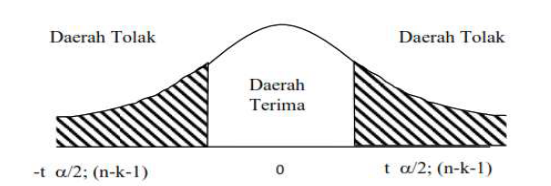 Gambar III. 1
Kurva Normal Uji Daerah ditolak tHo diterima	: -t (α/2, n-k) < t < t (α/2, n-k)Ho ditolak 	: t < -t (α/2, n-k) atau t > t (α/2, n-k)Menghitung nilai t thitung = Keteranganb	= koefisien regresiβ	= slop garis regresiSb	= standar errorKeputusan pengujiHo diterima berarti tidak terdapat pengaruh antara variabel independen terhadap variabel dependen.Ho ditolak berarti terdapat pengaruh antara variabel independen terhadap variabel dependen.VariabelDefinisi OperasionalIndikatorKisi-kisiKeputusan Pembelian (Y)Suatu tindakan yang dilakukan oleh konsumen dalam membeli suatu barang atau produk untuk menjadi bahan alternatif untuk penyelesaian suatu masalah dengan tindakan lanjut yang nyata. 1. Pilihan produk2.  kemantapan sebuah produk3.  rekomendasi kepada orang lain4. pembelian ulang5. Jumlah pembelianKotler (2019)Anda membeli produk melalui Marketplace Shopee pada saat adanya kebutuhan. Anda membeli produk melalui Marketplace Shopee sesuai dengan keinginan karena harga dan kualitas produk yang bagus.Anda membeli produk melalui Marketplace Shopee karena adanya gratis ongkir. Sistem Cash On Delivery (bayar di tempat) pada Shopee memudahkan anda dalam berbelanja di Shopee.Shopee memiliki sistem pembayaran instan (mandiri clickpay, BCA clickpay, cicilan, saldo Shopee, indomaret, kartu kredit, transfer ATM, mobile banking) memudahkan anda saat berbelanja.Brand Image(X1)kesan yang dimiliki oleh konsumen maupun publik terhadap suatu merek sebagai suatu refleksi atas evaluasi merek yang bersangkutanProduk yang berkualitasMerek terkenalMudah diperolehDisukai oleh kaum mudaKualitas yang sebanding dengan hargaKotler (2009)Menurut anda, aplikasi e-commerce yang memiliki nama dan pelafalan yang mudah diingat adalah Shopee.Menurut anda, aplikasi e-commerce menarik dengan adanya diskon, flash sale, gratis ongkir dan anda mendapatkannya di e-commerce Shopee.Menurut anda, aplikasi yang sedang populer saat ini adalah e-commerce Shopee.Menurut anda, Shopee merupakan marketplace yang sudah terkenal.Menurut anda, Shopee memiliki karakteristik bagi pelanggan.Diversity Product(X2)Serangkaian seluruh produk yang dijual atau dipasarkan kepada pembeli dengan berbagai macam atau beranekaragam produk yang ditawarkan, sehingga konsumen dapat memilih produk dengan leluasa.Jenis produk yang beragamBahan produk yang beragamUkuran produk yang beragamDesain produk yang beragamKualitas produk yang beragamUtami (2010)Di Shopee memiliki beragam kategori produk yang ditawarkan.Di Shopee tersedia berbagai macam merek Produk.Pilihan ukuran produk yang ditawarkan Shopee sangat bervariasi.Kualitas produk yang ditawarkan Shopee sesuai dengan keinginan anda.Di Shopee tersedia desain produk yang beragam.Kepercayaan Produk (X3)rasa percaya terhadap produk yang dijual di suatu perusahaan e-commerce. Konsumen percaya terhadap kualitas barang dan percaya terhadap perusahaan, jika konsumen memiliki rasa percaya terhadap produk yang dijual diperusahaan maka akan semakin tinggi juga terhadap niat beli terhadap suatu produk yang dijual oleh perusahaan tersebut.IntegritasKebaikan hatiKemampuan KejujuranKepedulian Maharani (2010)Anda percaya jika para penjual di toko online Shopee memiliki reputasi yang baik (star seller).Anda percaya jika para penjual di Marketplace Shopee ini menyediakan  informasi yang dapat di percaya.Anda percaya jika para penjual di Marketplace Shopee ini memberikan pelayanan dengan cepat.Anda percaya situs Shopee akan menepati janji sesuai kesepakatan transaksi.Shopee yang menggunakan fitur keamanan dari pihak ketiga (misalnya : cybertrust, verisign, dan lain sebagainya) memberikan rasa aman bagi anda.Itemrhitungrtabel Keterangan 10,7580,197Valid20,7900,197Valid30,8470,197Valid40,8080,197Valid50,7580,197ValidItemrhitungrtabel Keterangan 10,6010,197Valid20,6330,197Valid30,5740,197Valid40,6410,197Valid50,2110,197ValidItemrhitungrtabel Keterangan 10,2920,197Valid20,5910,197Valid30,5130,197Valid40,3440,197Valid50,4910,197ValidItemrhitungrtabel Keterangan 10,6910,197Valid20,5290,197Valid30,4450,197Valid40,8730,197Valid50,8400,197ValidVariabelCronbach’s AlphaKriteriaKeputusan10,8360,60Reliabel20,7530,60Reliabel30,6390,60Reliabel40,7130,60Reliabel